Họ và tên:……………………...................LớpA. TÓM TẮT LÍ THUYẾT TRONG TUẦN1. Ôn tập các số trong phạm vi 1000a. Cách đọc, viết các số có ba chữ số- Đọc số theo thứ tự các hàng từ trái sang phải: Hàng trăm, hàng chục, hàng đơn vị ( Đọc số trăm + trăm + số chục + mươi + số đơn vị)- Từ cách đọc số, em viết các chữ số tương ứng với các hàng rồi ghép lại để được số có ba chữ số.b. So sánh các số có 3 chữ số- Số có ít chữ số hơn thì có giá trị bé hơn.- Hai số đều có ba chữ số, em so sánh các hàng từ trái sang phải.c. Viết số thành tổng các trăm, chục, đơn vịBước 1: Xác định số trăm, số chục, số đơn vị của số đó.Bước 2: Viết số đó thành tổng của các hàng: hàng trăm, hàng chục, hàng đơn vịVí dụ: Viết số 123 thành tổng của các hàng trăm, chục, đơn vị.Giải: 123 = 100 + 20 + 3	2. Ôn tập về phép cộng, phép trừ - Đặt tính, các chữ số cùng một hàng thẳng cột với nhau.- Thực hiện phép cộng (trừ) từ phải sang trái.3. Ôn tập về phép nhân, phép chiaBẢNG CỬU CHƯƠNG NHÂN BẢNG CỬU CHƯƠNG CHIAB. BÀI TẬP Bài 1: Đặt tính rồi tính:28 + 69        86 – 29       47 + 18           56 + 3       41 – 34       527 + 162         875 – 263Bài 2: Tính:Bài 3: Điền số?Bài 4: Viết  các số   842 ; 965 ;  404	theo mẫu : (0.5 điểm)Mẫu :  842 = 800 + 40 + 2	....................................................................................................... Bài 5:  Tìm x :
a)  x + 123 = 579                                                       b)  20 + x = 543   ……………..                                                            ……………..  ……………..                                                             ……………..  ……………..                                                            ……………..c)  x – 205 = 301 	d)  576 – x = 53   ……………..                                                             ……………..……………..                                                                 ……………..……………..                                                                 ……………..Bài 6: a,Sắp xếp các số sau theo thứ tự tăng dần : 724 , 192 , 853 , 358 , 446…………………………………………………………………………… b, Điền số thích hợp vào chỗ chấm235;237;…….;……..;243.	426;436;…….;……..;……..Bài 7: Mỗi cuộn dây điện dài 9m. Hỏi 5 cuộn dây điện như thế dài bao nhiêu mét?Bài giải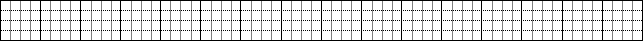 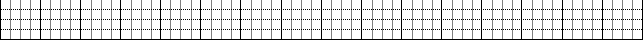 Bài 8: Có 40 lít dầu, rót đều vào 5 can. Hỏi mỗi can chứa bao nhiêu lít dầu?Bài giảiBài 9: Đàn vịt có 238 con, đàn gà ít hơn đàn vịt 126 con. Hỏi đàn gà có bao nhiêu con?	Bài giảiBài 10 : Tính độ dài đường gấp khúc có ba đoạn thẳng với các độ dài là 1m ;3 dm và 5cmBài giảiBài 11*:  Tìm các số có hai chữ số mà tổng các chữ số là 13 , tích là 36Bài giảiĐÁP ÁNBài 2: Tính:Bài 3: Điền số?Bài 4: Viết  các số   842 ; 965 ;  404	theo mẫu : (0.5 điểm)965 = 900 + 60 + 5	404 = 400 + 4Bài 5:  Tìm x :Bài 6: a,Sắp xếp các số sau theo thứ tự tăng dần : 192 , 358 ,446, 724 , 853   b, 235;237; 239; 241;243.	426;436; 446; 456; 466Bài 7: 5 cuộn dây điện như thế dài số mét là:9 × 5 = 45 (m)                 Đáp số: 45mBài 8: Mỗi can chứa số lít dầu là:40 : 5 = 8 (l)              Đáp số: 8l dầuBài 9: 	Đàn gà có số con là:238 - 126 = 112 (con)              Đáp số: 112 con gàBài 10 : Đổi 1m = 100cm; 3dm = 30 cmĐộ dài đường gấp khúc đó là:100 + 30 + 5 = 135 (cm)                       Đáp số: 135cmBài 11*:  Tìm các số có hai chữ số mà tổng các chữ số là 13 , tích là 36Hai số đó là: 49 và 94 vì 4 + 9 = 13, 4 × 9 = 362 × 1 = 23 × 1 = 34 × 1 = 45 × 1 = 52 × 2 = 43 × 2 = 64 × 2 = 85 × 2 = 102 × 3 = 63 × 3 = 94 × 3 = 125 × 3 = 152 × 4 = 83 × 4 = 124 × 4 = 165 × 4 = 202 × 5 = 103 × 5 = 154 × 5 = 205 × 5 = 252 × 6 = 123 × 6 = 184 × 6 = 245 × 6 = 302 × 7 = 143 × 7 = 214 × 7 = 285 × 7 = 352 × 8 = 163 × 8 = 244 × 8 = 325 × 8 = 402 ×  9 = 183 × 9 = 274 × 9 = 365 × 9 = 452 × 10 = 203 × 10 = 304 × 10 = 405 × 10 = 502 : 2 = 13 : 3 = 14 : 4 = 15 : 5 = 14 : 2 = 26 : 3 = 28 : 4 = 210 : 5 = 26 : 2 = 39 : 3 = 312 : 4 = 315 : 5 = 38 : 2 = 412 : 3 = 416 : 4 = 420 : 5 = 410 : 2 = 515 : 3 = 520 : 4 = 525 : 5 = 512 : 2 = 618 : 3 = 624 : 4 = 630 : 5 = 614 : 2 = 721 : 3 = 728 : 4 = 735 : 5 = 716 : 2 = 824 : 3 = 832 : 4 = 840 : 5 = 818 : 2 = 927 : 3 = 936 : 4 = 945 : 5 = 920 : 2 = 1030 : 3 = 1040 : 4 = 1050 : 5 = 105 × 8 : 4 = ..........................              = ..........................4 × 9 + 423 = ........................                   = .........................25 + 27 + 643 = ....................                       = ....................18 : 2 : 3 = .......................              = ..........................4 × 7 -  28 =...........................                  = ..........................789 – 325 – 33 = ..................                         = ..................a)Thừa số5352b)SB chia361845Thừa số5763Số chia452359Tích18251624Thương3935 × 8 : 4 = 40 : 4              = 104 × 9 + 423 = 36 + 423                   = 45925 + 27 + 643 = 52 + 643                       = 69518 : 2 : 3 = 9 : 3              = 34 × 7 – 28  = 28 - 28                  = 0789 – 325 – 33 = 464 - 33                         =431a)Thừa số533528b)SB chia361518274527Thừa số576583Số chia452359Tích252118251624Thương939993a)  x + 123xx  =579= 579 – 123= 456b)  20 + x xx = 543= 543 -20= 523c)  x – 205 xx = 301 = 301 + 205= 506d)  576 – xxx   = 53= 576 – 53= 523